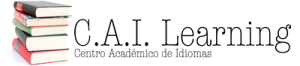      www.cailearning.com /      info@cailearning.comJoin  with relatives  ( use  commas where  necessary )    1. A man gave me this address. I met him on the train.        The man …..    2. Those are the shops. They don´t take credit cards.        Those are ….    3. The cup was on the table. I had tea in it.        The cup ….  4. I saw a film. It was about the Second World War.        The film …..  5. He´s the person. His car was stolen.          He is …..  6. An architect gave me this address. I met him at the railway station.           The architect …..7.  Amelia speaks English and Chinese fluently. Her mother is from Shanghai.         Ameila……………………………………………………………………8. Buckingham Palace is in the centre of London . The Queen of England lives there.          Buckingham Palace……………………………………………………………9. Mr.Johnson  was my teacher. I will never forget him.Mr. Johnson…….   10.   My uncle died last week. You  had been  talking to him for a while.  My uncle…..  11. That´s the woman. I was telling you about her.         That´s……..